St Philip Westbrook C of E Aided Primary School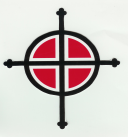 Religious EducationPeople of FaithWhat does it mean to be a person of faith?What motivates people of faith?How does having faith affect people’s lives?In what ways have people of Christian faith built God’s kingdom on earth?Personal, Social & Health EdHealth and Well-BeingTo understand what positively and negatively affects their physical, mental and emotional health. To understand how to make informed choices (including recognising that choices can have positive, neutral and negative consequences) and to begin to understand the concept of a ‘balanced lifestyle’.Personal, Social & Health EdHealth and Well-BeingTo understand what positively and negatively affects their physical, mental and emotional health. To understand how to make informed choices (including recognising that choices can have positive, neutral and negative consequences) and to begin to understand the concept of a ‘balanced lifestyle’.Physical EducationMulti-Skills – VolleyballDefend and attack others and own areas to gain a point for advantage. Use ‘trick’ shots and create unique techniques that work in a game situation. Set shots, dig shots and spikes.DanceCreate & perform dances in a variety of styles consistentlyBe aware of & use musical structure, rhythm & mood & can dance accordinglyUse appropriate criteria & terminology to evaluate performances.Physical EducationMulti-Skills – VolleyballDefend and attack others and own areas to gain a point for advantage. Use ‘trick’ shots and create unique techniques that work in a game situation. Set shots, dig shots and spikes.DanceCreate & perform dances in a variety of styles consistentlyBe aware of & use musical structure, rhythm & mood & can dance accordinglyUse appropriate criteria & terminology to evaluate performances.Science: ElectricityCompare and give reasons for variations in how components function, including the brightness of bulbs, the loudness of buzzers, the on/off position of switches. Explain how to make changes in a circuit and the impact that it has.Use recognised symbols when representing a simple circuit in a diagram.Explain the dangers of short circuits.EnglishGenres of writing include: narrative writing; letter writing; newspaper writing.Presentational devices Use of colons, semi-colons and dashes.Using commas to indicate phrases and clauses. Passive and active voice. Hyphens to avoid ambiguity. Computing: 2Code Purple MashCreate a text-based computer game using an online platform. Plan a program before coding to anticipate the variables that will be required to achieve the desired effect. Follow through plans to create the program. Debug when things do not run as expected.Computing: 2Code Purple MashCreate a text-based computer game using an online platform. Plan a program before coding to anticipate the variables that will be required to achieve the desired effect. Follow through plans to create the program. Debug when things do not run as expected.Physical EducationMulti-Skills – VolleyballDefend and attack others and own areas to gain a point for advantage. Use ‘trick’ shots and create unique techniques that work in a game situation. Set shots, dig shots and spikes.DanceCreate & perform dances in a variety of styles consistentlyBe aware of & use musical structure, rhythm & mood & can dance accordinglyUse appropriate criteria & terminology to evaluate performances.Physical EducationMulti-Skills – VolleyballDefend and attack others and own areas to gain a point for advantage. Use ‘trick’ shots and create unique techniques that work in a game situation. Set shots, dig shots and spikes.DanceCreate & perform dances in a variety of styles consistentlyBe aware of & use musical structure, rhythm & mood & can dance accordinglyUse appropriate criteria & terminology to evaluate performances.History Propaganda and the effects on British society. Examine the military campaign of WWII.Identify the main events from WWII, explaining the order in which key events happened.Music: Classroom JazzUse a variety of different musical devices in their composition (including melody, rhythms and chord).Recognise that different forms of notation serve different purposes.Use different forms of notation.Music: Classroom JazzUse a variety of different musical devices in their composition (including melody, rhythms and chord).Recognise that different forms of notation serve different purposes.Use different forms of notation.Year 6 Autumn 2Project: World War II – The Battle of BritainYear 6 Autumn 2Project: World War II – The Battle of BritainMathematicsFractions, decimals and percentages. Converting between miles and kmConverting within units of measure: ml and l; g and kg; mm, cm, m and km. Time tables including multiplication and division facts.Applying knowledge to worded problems. MathematicsFractions, decimals and percentages. Converting between miles and kmConverting within units of measure: ml and l; g and kg; mm, cm, m and km. Time tables including multiplication and division facts.Applying knowledge to worded problems. SpanishWhere I live/where you live. Talking about your house and home.Conversations about daily routines. Spanish Christmas Traditions. Art Artist focus: Georgia O’KeeffeFocusing on using a range of media to draw with accuracy using a range of techniques. Explain what their own style is. Use a wide range of techniques in their work.Explain why they have chosen specific painting techniques. Art Artist focus: Georgia O’KeeffeFocusing on using a range of media to draw with accuracy using a range of techniques. Explain what their own style is. Use a wide range of techniques in their work.Explain why they have chosen specific painting techniques.Wow ExperiencesA day in the life of…A drama based experience of life during the World War.Researching into family history.Wow ExperiencesA day in the life of…A drama based experience of life during the World War.Researching into family history.Cultural AppreciationBurtonwood Airbase and our local area. Visit or VisitorsWW2 Speakers: Chris Bent Art Artist focus: Georgia O’KeeffeFocusing on using a range of media to draw with accuracy using a range of techniques. Explain what their own style is. Use a wide range of techniques in their work.Explain why they have chosen specific painting techniques. Art Artist focus: Georgia O’KeeffeFocusing on using a range of media to draw with accuracy using a range of techniques. Explain what their own style is. Use a wide range of techniques in their work.Explain why they have chosen specific painting techniques.Wow ExperiencesA day in the life of…A drama based experience of life during the World War.Researching into family history.Wow ExperiencesA day in the life of…A drama based experience of life during the World War.Researching into family history.British Values DebateShould wearing poppies be compulsory?